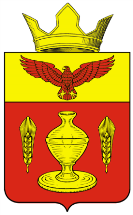 ВОЛГОГРАДСКАЯ ОБЛАСТЬ ПАЛЛАСОВСКИЙ МУНИЦИПАЛЬНЫЙ РАЙОНАДМИНИСТРАЦИЯ  ГОНЧАРОВСКОГО СЕЛЬСКОГО ПОСЕЛЕНИЯПОСТАНОВЛЕНИЕот  «24» декабря  2014 г.                            п. Золотари                                №60«Об утверждении правил нормирования в сфере закупок товаров, работ, услуг для обеспечения муниципальных нужд Гончаровского сельскогопоселения»В соответствии с частью 4 статьи 19 Федерального закона от 05.04.2013 № 44-ФЗ «О контрактной системе в сфере закупок товаров, работ и услуг для обеспечения государственных и муниципальных нужд», руководствуясь Уставом Гончаровского сельского поселения, администрация Гончаровского сельского поселенияПОСТАНОВЛЯЕТ:1.Утвердить  требования к порядку разработки и принятия правовых актов о нормировании в сфере закупок, содержанию указанных актов и обеспечению их исполнения (Приложение 1 к постановлению);2. Утвердить правила формирования перечня товаров, работ, услуг, подлежащих обязательному нормированию (Приложение 2 к постановлению);3. Утвердить  требования к отдельным видам товаров, работ, услуг (в том числе предельные цены товаров, работ, услуг) и (или) нормативные затраты на обеспечение функций заказчика (Приложение 3 к постановлению).4. Контроль за исполнением настоящего постановления оставляю за собой.5. Настоящее постановление вступает в силу со дня его официального опубликования (обнародования).Глава Гончаровского сельского поселения                                                                     К.У.НуркатовРег. №60/2014г.                                                                                                   Приложение 1к постановлению администрацииГончаровского сельского поселенияот «24» декабря  2014  № 60Общие требования к порядку разработки и принятия правовых актов о  нормировании в сфере закупок, содержанию указанных актов и обеспечению их исполнения1. Разработку и принятие правовых актов о нормировании в сфере закупок товаров, работ, услуг для обеспечения муниципальных нужд осуществляет администрация  Гончаровского сельского поселения  (далее – Администрация поселения). 2. Администрация поселения утверждает Правила нормирования  в сфере закупок товаров, работ и услуг для обеспечения муниципальных нужд, в том числе:            Требования к порядку разработки и принятия муниципальных правовых актов о нормировании в сфере закупок, содержанию указанных актов и обеспечению их исполнения;Перечень товаров, работ, услуг для обеспечения муниципальных нужд, подлежащих обязательному нормированию;             Требования к отдельным видам товаров, работ, услуг (в том числе предельные цены товаров, работ, услуг) и (или) нормативные затраты на обеспечение функций муниципальных заказчиков.3. Администрация поселения, являющая в соответствии с бюджетным законодательством Российской Федерации и Уставом сельского поселения главным распорядителем бюджетных средств, на основании правил нормирования, установленных в соответствии с частью 2 настоящих Требований, утверждает:требования к закупаемым ею отдельным видам товаров, работ, услуг (в том числе предельные цены товаров, работ, услуг) и (или) нормативные затраты на обеспечение ее функций.4. Проекты правовых актов и утвержденные правовые акты о нормировании в сфере закупок товаров, работ и услуг для обеспечения муниципальных нужд, указанные в пунктах 2-3 настоящих Требований, подлежат размещению в единой информационной системе. 5. Правила нормирования в сфере закупок товаров, работ, услуг для обеспечения муниципальных нужд должны содержать: описание объектов и предметов нормирования;описание порядка анализа нужд муниципального заказчика с целью формирования требований к приобретаемым муниципальным заказчиком товарам, работам, услугам;форму описания требований к приобретаемым муниципальным заказчиком товарам, работам, услугам;определение методов установления требований к приобретаемым муниципальным заказчиком товарам, работам, услугам;порядок разработки и утверждения муниципальных правовых актов о нормировании в сфере закупок товаров, работ, услуг;порядок пересмотра утвержденных требований к товарам, работам, услугам;требования по размещению проектов правовых актов о нормировании в сфере закупок товаров, работ, услуг, утвержденных правовых актов в единой информационной системе.6. Требования к отдельным видам товаров, работ, услуг (в том числе предельные цены товаров, работ, услуг) и (или) нормативные затраты на обеспечение функций муниципального заказчика должны содержать:наименование товаров, работ, услуг, подлежащих нормированию; функциональное назначение товаров, работ, услуг, подлежащих нормированию;параметры, характеризующие потребительские свойства (функциональные характеристики) товаров, работ, услуг, по которым устанавливается требование к приобретаемым товарам, работам, услугам;единицы измерения параметров, характеризующие потребительские свойства (функциональные характеристики) товаров, работ, услуг, по которым устанавливается требование к приобретаемым товарам, работам, услугам конкретные числовые значения, или качественные характеристики потребительских свойств (функциональных особенностей) товаров, работ, услуг, по которым устанавливается требование к приобретаемым товарам, работам, услугам. 7. Требования к товарам, работам, услугам, приобретаемым для обеспечения муниципальных нужд должны устанавливаться с учетом мероприятий по оптимизации деятельности заказчика, программ (мероприятий) по повышению эффективности бюджетных расходов, обеспечения энергетической эффективности, минимизации вредных последствий для окружающей среды. ____________________Приложение 2к постановлению администрацииГончаровского сельского поселенияот «24» декабря 2014 № 60Правила формирования перечня товаров, работ, услуг, подлежащих обязательному нормированию		1. Перечень товаров, работ, услуг, подлежащих обязательному нормированию (далее также – Перечень) формируется в целях определения товаров, работ, услуг, приобретаемых для обеспечения муниципальных нужд, для которых разрабатываются требования к количеству (объему) и качеству, потребительским свойствам и иным характеристикам товаров, работ и услуг, которые позволяют осуществить обеспечение муниципальных нужд, но не приводят к закупкам товаров, работ и услуг, имеющих избыточные потребительские свойства или  являющихся предметами роскоши. 		2. Перечень товаров, работ, услуг для обеспечения муниципальных нужд, подлежащих обязательному нормированию, утверждается Администрацией поселения по форме согласно приложению 1 к настоящим Правилам. 		3. Перечень формируется по группам «Товары», «Работы», «Услуги» и содержит:	код общероссийских классификаторов и каталогов товаров, работ и услуг для обеспечения государственных и муниципальных нужд;	наименование товара, работы, услуги;	функциональное назначение товара, работы, услуги;	описание параметров, характеризующих потребительские свойства (функциональные характеристики), по которым устанавливается требования к приобретаемым товарам, работам, услугам;	описание единиц измерения параметров, характеризующих потребительские свойства (функциональные характеристики), по которым устанавливается требования к приобретаемым товарам, работам, услугам;	наименование органа местного самоуправления, который утверждает требования к приобретаемым товарам, работам, услугам.		4. Товары, работы, услуги включаются в  Перечень в следующих случаях:приобретаемые товары, работы, услуги невозможно (сложно) однозначно связать с реальными потребностями (нуждами) заказчика, что приводит к нерациональному и избыточному потреблению, либо недопотреблению и как следствие к неэффективности использования бюджетных средств, снижению качества деятельности заказчика; товар, работа, услуга одного вида может обладать различными потребительскими свойствами, обеспечивающими существенную дифференциацию цен, при одинаковом (практически одинаковом) функциональном назначении;	необходимо стимулировать (ограничить) спрос на товары, работы, услуги и развивать (сужать) рынки таких товаров, работ, услуг;	необходимо внедрять новые  стандарты потребления ресурсов, необходимых для эффективного осуществления деятельности заказчиком;	товар, работа, услуга является комплементарным или заменителем товара, работы, услуги, которые подлежат  обязательному нормированию. 		5. Наименование товаров, работ, услуг определяется в соответствии с наименованиями  общероссийских классификаторов и каталогов товаров, работ и услуг для государственных и муниципальных) нужд, утвержденных в установленном порядке. 		6. Запрещается в наименовании товара указывать конкретного производителя товара, конкретный товарный знак, за исключением случаев осуществления закупки у единственного поставщика.		7. Функциональные требования товара, работ, услуг определяется целями и условиями  использования соответствующего товара, работы, услуги. Для одного наименования товара, работы, услуги может указываться несколько разных функциональных назначений, если нормированию подлежат товары, работы, услуги, относящиеся к одному классу, подклассу, группе, подгруппе, виду, категории, подкатегории классификаторов и каталогов товаров, работ и услуг для государственных (муниципальных) нужд, но отличающиеся по функциональному назначению, используются для удовлетворения разных нужд заказчиков.	8. К параметрам, характеризующим товар, работу, услуги их потребительские свойства (функциональные характеристики), по которым устанавливается требования к приобретаемым товарам, работам, услугам относятся количественные (объемные), качественные и иные характеристики потребительских свойств товаров, работ, услуг, которые подлежат нормированию (цена, объем или количество, площадь, мощность, срок использования и т.п.). 		9. Единицы измерения параметров, характеризующих потребительские свойства (функциональные характеристики), по которым устанавливается требования к приобретаемым товарам, работам, услугам определяются в абсолютных или удельных величинах (10 000 населения, на 1 муниципальную функцию или услугу, административную процедуру, административное действие, структурное подразделение, муниципального служащего, квадратный метр площади помещений, транспортное средство, единицу оборудования и т.п.).		10. Проекты правовых актов и утвержденные правовые акты, устанавливающие Перечень товаров, работ, услуг, подлежащих обязательному нормированию, и ведомственные перечни товаров, работ, услуг, подлежащих обязательному нормированию, а также утвержденные акты, подлежат размещению в единой информационной системе. 		11. Перечень товаров, работ, услуг, подлежащих обязательному нормированию, подлежат пересмотру в случае: внесения изменений в  нормативные правовые акты, иные документы, определяющие объем потребностей в определенном товаре, работе, услуге в результате изменения объемов и структуры нужд заказчиков;изменения структуры и характеристик потребительских свойств (функциональных характеристик) реализуемых на рынках товаров, работ, услуг (в результате модернизации производства, внедрения новых стандартов и технических регламентов, технических требований и т.п.);появления  новых товаров, работ, услуг, которые могут более эффективно (с меньшими затратами) удовлетворять нужды заказчиков; 	принятия решения о реализации политики стимулирования (ограничения) государственного спроса на определенные технологий, товаров, работ, услуг, которые приводят к появлению и развитию (сужению) рынков таких товаров, работ, услуг.		12. Внесение изменений в правовые акты администрации поселения, устанавливающие перечни товаров, работ, услуг, подлежащих обязательному нормированию, осуществляется в порядке, предусмотренном для утверждения соответствующих правовых актов. _________________________Приложение 1                 к Правилам формирования								             перечня товаров, работ, услуг, 							             подлежащих обязательномунормированиюФорма перечня товаров, работ, услуг, подлежащих обязательному нормированиюПриложение 3к постановлению администрацииГончаровского сельского поселенияот «24» декабря  2014  № 60Общие требования к отдельным видам товаров, работ, услуг (в том числе предельные цены товаров, работ, услуг) и (или) нормативные затраты на обеспечение функций заказчика1. Настоящие Требования устанавливают порядок определения требований к отдельным видам товаров, работ, услуг для муниципальных нужд (в том числе предельной цены товаров, работ и услуг) и (или) нормативных затрат на обеспечение функций заказчика (далее – требования к приобретаемым товарам, работам, услугам).2. Под требованиями к приобретаемым товарам, работам, услугам понимаются утвержденные требования к количеству (объему) и качеству, потребительским свойствам и иным характеристикам товаров, работ и услуг, которые позволяют осуществить обеспечение муниципальных нужд, но не приводят к закупкам товаров, работ и услуг, имеющих избыточные потребительские свойства или являющихся предметами роскоши.3. Требования к приобретаемым товарам, работам, услугам утверждаются по форме согласно Приложению 1 к настоящим Требованиям.4. Требования к количеству (объему) товаров, работ, услуг устанавливаются  в удельных натуральных показателях (10 000 населения, на 1 муниципальную функцию или услугу, административную процедуру, административное действие, структурное подразделение, муниципального служащего, квадратный метр площади помещений, транспортное средство, единицу оборудования и т.п.).5. Требования к качеству товара, работы, услуги и его потребительским свойствам (функциональным характеристикам) устанавливаются в количественных или качественных показателях, измеряющих полезность товаров, работ, услуг и их способность удовлетворять конкретные  нужды заказчика  в расчете на единицу приобретаемого товара, работы, услуги для муниципальных нужд.  Требования к качеству товара, работы, услуги, его потребительским свойствам (функциональным характеристикам) не могут содержать требования к производителю, поставщику, месту и источнику происхождения товара, работы, услуги за исключением случаев, установленных федеральным законом. 6. Требования к иным характеристикам товаров, работ, услуг включают: требования к цене товара, работы, услуги, устанавливаемые в абсолютном денежном выражении (цена единицы транспортного средства, стоимость строительства квадратного метра площади помещений и т.п.) или относительном выражении (доля денежных средств заказчика, которая может быть использована на закупку определенного товара, работы, услуги и т.п.);требования к предельным объемам и стоимости ресурсов, необходимых для выполнения некоторых работ, оказания некоторых услуг (предельная стоимость нормо-часа ремонтных работ автотранспортных средств, предельная стоимость человеко-часа экспертных работ);срок  (период) поставки товара, выполнения работы, оказания услуги  (срок службы товара, результатов работы и  услуги, устанавливаемый в показателях времени (длительности) использования товаров, результатов работ и услуг (день, месяц, год и т.п.);расходы на эксплуатацию товара, устанавливаемые в абсолютном денежном и относительном  выражении;расходы на техническое обслуживание товара, устанавливаемые в абсолютном денежном и относительном  выражении;срок предоставления гарантии качества товара, работ, услуг, устанавливаемые в количестве дней, месяцев, лет; объем предоставления гарантий, устанавливаемые в абсолютном денежном или относительном выражении, определяются перечнем элементов, на которые распространяется гарантия, способом возмещения понесенного ущерба в результате поставки некачественного товара, работы, услуги;иные требования. 7. Требования к товарам, работам и услугам, приобретаемым заказчиком для обеспечения муниципальных нужд, устанавливаются на основе проведения анализа фактических или нормативных нужд муниципального заказчика, с учетом требований нормативных правовых актов, технических регламентов, стандартов, административных регламентов и стандартов муниципальных услуг и других документов, регламентирующих минимальные, необходимые, достаточные требования, установленные  для определенных товаров, работ, услуг (групп товаров, работ, услуг), способов их производства (выполнения, оказания). 8. Анализ нужд муниципального заказчика в определенных товарах, работах, услугах, подлежащих нормированию, выполняется путем изучения особенностей и содержания деятельности соответствующего заказчика (анализ осуществляемых функций, процедур, действий, оказываемых муниципальных услуг, выполнения работ), осуществляемой  для обеспечения выполнения муниципальных функций и полномочий органов местного самоуправления, в том числе для реализации мероприятий, предусмотренных муниципальными программами сельского поселения, в том числе целевыми программами, другими документами стратегического и программно-целевого планирования, а также с учетом потребностей в конкретных ресурсах (товарах, работах, услугах). 9. Определение потребности в ресурсах (товарах, работах, услугах) осуществляется с использованием нормативного, структурного и экспертного метода. 10. Нормативный метод применяется при наличии утвержденных нормативными правовыми актами требований к приобретаемым муниципальным заказчиком товарам, работам, услугам. 11. В случае отсутствия утвержденных нормативными правовыми актами требований к приобретаемым муниципальным заказчиком товарам, работам, услугам применяется структурный и (или) экспертный метод. 12. При применении структурного метода перечень закупаемых  товаров, работ, услуг, подлежащих нормированию, параметры требований к качеству, количеству (объему), потребительским свойствам (функциональным характеристикам) и иных требований, определяются исходя из существующей практики закупки  товаров, работ, услуг для обеспечения муниципальных нужд с учетом проведения оптимизации и рационализации используемых муниципальным заказчиком товаров, работ, услуг для удовлетворения и обеспечения муниципальных нужд. 13. При применении экспертного метода параметры требований к качеству, количеству (объему), потребительским свойствам (функциональным характеристикам) и иным требования определяются на основе экспертной оценки необходимости и достаточности таких требований для обеспечения муниципальных нужд.Для осуществления экспертной оценки могут привлекаться независимые экспертные организации (частные лица, осуществляющие экспертную деятельность), органов местного самоуправления в рамках их компетенции.14. Потребность в ресурсах (товарах, работах, услугах) определяется с учетом мероприятий по оптимизации муниципального заказчика, программ (мероприятий) по повышению эффективности бюджетных расходов, обеспечения энергетической эффективности, минимизации вредных последствий для окружающей среды. 15. Требования к приобретаемым товарам, работам и услугам подлежат пересмотру в случае: внесения изменений в  нормативные правовые акты, иные документы, определяющие объем потребностей в определенном товаре, работе, услуге в результате изменения объемов и структуры нужд заказчика;изменения структуры и характеристик потребительских свойств (функциональных характеристик) реализуемых на рынках товаров, работ, услуг (в результате модернизации производства, внедрения новых стандартов и технических регламентов, технических требований и т.п.);появления  новых товаров, работ, услуг, которые могут более эффективно (с меньшими затратами) удовлетворять нужды заказчика; принятия решения о реализации политики стимулирования (ограничения) государственного спроса на определенные технологий, товаров, работ, услуг, которые приводят к появлению и развитию (сужению) рынков таких товаров, работ, услуг;	16. Внесение изменений в правовые акты  органов местного самоуправления, устанавливающие требования к  приобретаемым товарам, работам, услугам, осуществляется в порядке, предусмотренном для утверждения соответствующих правовых актов. 	17. Правовые акты органов местного самоуправления, устанавливающие требования к  приобретаемым товарам, работам, услугам, подлежат размещению в единой информационной системе.____________________Приложение 1  к общим требованиям к отдельным видам товаров, работ, услуг (в том числе предельные цены товаров, работ, услуг) и (или) нормативным затратам на обеспечение функций заказчикаФорма требований к отдельным товарам, работам, услугам для обеспечения муниципальных нуждКод Наименование товара, работы, услугиФункциональное назначение товара, работы, услугиПараметры, характеризующие потребительские свойства (функциональные характеристики) товаров, работ, услуг, по которым устанавливается требование к приобретаемым товарам, работам, услугамЕдиницы измерения орган государственной власти (орган местного самоуправления), утверждающий требования к приобретаемым товарам работам услугам123456I.ТоварыII.Работы III.УслугиНаименование товара, работы, услугиНаименование товара, работы, услугиКод ОКПДКод ОКПДФункциональное назначениеФункциональное назначениеПараметры, характеризующие потребительские свойства (функциональные характеристики) товаров, работ, услуг, по которым устанавливается требование к приобретаемым товарам, работам, услугамПараметры, характеризующие потребительские свойства (функциональные характеристики) товаров, работ, услуг, по которым устанавливается требование к приобретаемым товарам, работам, услугамЕд. измерения Значение 1.2.3…n